Metamora’s Spring Clean-Up DaySaturday, May 8th, 20218 a.m. to Noon @ 730 W. Dryden Road
Metamora Township Hall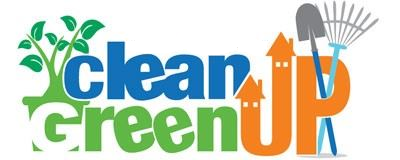 Dumpsters/Trash Compactor and a Paper shredding companyThis is a free service to ALL Metamora Township/Village residents and is only offered once a year.  Please take advantage of this FREE opportunity and help keep Metamora trash free.Trash Guidelines:  Residents must be able to unload items yourself.Only Dried out/empty paint cans are accepted. Batteries are accepted.Up to 4 (four) tires will be accepted.Businesses limited to 5 Boxes of shredding
If you have any questions concerning this clean-up, please call the Township Hall @ 810-678-2237, Monday thru Thursday, 9:00 a.m. to 5:00 p.m. and we will be happy to answer any questions you may have.
Hope to see you on May 8th, 2021